                                                                                                                                                                                                                                                                                                                                                                                                                                                                                                                                                                                                                                                                                                                                                                                                                                                                                                                                                                                                                                                                                                                                                                                                                                                                                                                                                                                                                                                                                                                                                                                                                                                                                  	MESTSKÁ ČASŤ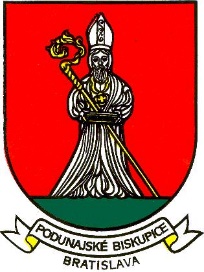 BRATISLAVA – PODUNAJSKÉ BISKUPICETrojičné námestie 11, 825 61 BratislavaMateriál určený na rokovanie: Miestnej rady dňa : 			19.09.2022Miestneho zastupiteľstva dňa : 	27.09.2022	Návrh  odpustenie výšky  nájomného do 31.12.2022 za nebytové priestory v DK Vesna spoločnostiMerci n.o., IČO: 50 191 471, Komenského 1965/12, 075 01 TrebišovPredkladá:					Materiál obsahuje:Zoltán Pék					-  vyjadrenie miestnej rady a komisiístarosta					-  návrh uznesenia				           	            -  dôvodová správa-  žiadosťZodpovedná:Ing. Mariana PáleníkováprednostkaSpracovala:Vlasta Pavlačkováreferent EOaSMJUDr. Marta Urbánkováprávny zástupca MČVyjadrenie miestnej rady dňa 19.09.2022UZNESENIE č. 270/2022/MR Miestna rada odporúča miestnemu zastupiteľstvu schváliť predložený návrh uznesenia.Vyjadrenie komisiíKomisia finančná, podnikateľských činností a obchodu :Komisia finančná, podnikateľských činností a obchodu odporúča prerokovať materiál na Miestnej rade a Miestnom zastupiteľstve mestskej časti Podunajské Biskupice.Návrh  uzneseniaUznesenie č. : .....................................Miestne zastupiteľstvo Mestskej časti Bratislava – Podunajské Biskupice po prerokovaní:A: schvaľuje: zníženie nájomného v nebytových priestoroch v DK Vesna vo výške 50% nájomného do 31.12.2022,  t. j. sumu vo výške 1.481,35 € v prospech Merci  n. o IČO: 50 191 471, Komenského 1965/12, 075 01 Trebišov Dôvodová správaPredmet: _ úprava výšky  nájomného od septembra 2022 do 31.12.2022 za nebytové priestory v DK Vesna, v k. ú. Podunajské Biskupice od septembra 2022 do 31.12.2022Žiadateľ:  Merci, n. o., Komenského 12, 075 01 TrebišovŠpecifikácia: Dom kultúry Vesna  je postavený na pozemku registra „C“ parc. č. 543/5. Stavba Domu kultúry Vesna so súp. č. 10743, ako aj pozemky registra „C“ parc. č. 543/5 o výmere 648 m2 a parc. č. 543/4 o výmere 1740 m2 sú zapísané na LV č. 1395 Hlavného mesta SR Bratislavy, vedené na katastrálnom odbore Okresného  úradu Bratislava, k. ú. Podunajské Biskupice. Mestská časť Bratislava – Podunajské Biskupice má stavbu DK Vesna i pozemky zverené do správy zverovacím protokolom č. 11 88 07 09 02 00 .Skutkový stav:Dňa 14.06.2021 mestská časť obdržala od spoločnosti Merci, n.o. žiadosť o nájom časti nebytových priestorov v KD Vesna na Biskupickej č. 1 o výmere 172,88 m2 za účelom prevádzkovania mobilného odberového miesta na vykonávanie antigenového testovania a aj RT – PCR testovania.Žiadosť bola predložená na rokovanie miestneho zastupiteľstva dňa 30.06. 2021. V zmysle prijatého uznesenia č. 331/2018-2022 bola uzatvorená Zmluva o nájme nebytových priestorov na dobu určitú do 01.07.2021 do 31.12.2021 s tým, že ak sa bude dĺžka zmluvného vzťahu s MZ SR predlžovať, tak by nájom pokračoval počas celého vzťahu s MZ SR. Dodatkom č. 1 sa Zmluva o nájme nebytových priestorov  predlžila do 31.12.2022. Nájomné za nebytové priestory je vo výške 540,45 €/mesiac.Dňa 08.09.2022 mestská časť obdržala od spoločnosti Merci n.o. žiadosť o odpustenie poplatku prenájmu priestoru. Po určitej dobe sa situácia ohľadom výskytu COVID - 19 zlepšila a návštevnosť sa znížila natoľko, že  na odbernom mieste je minimálna a niektoré dni až nulová. Vzhľadom na uvedenú skutočnosť si spoločnosť nevie v takomto režime návštevnosti predstaviť prevádzkovanie mobilného odberného miesta a je to pre ňu likvidačné i keď si je vedomá svojej potreby v prípade zmeny situácie ohľadne výskytu ochorenia COVID -19.Na základe vyššie uvedeného spoločnosť Merci n.o. žiada o čiastočnú kompenzáciu riešenia komplikovanej situácie  odpustením poplatku za prenájom nebytových priestorov v DK Vesna do konca r. 2022, jednalo by sa o sumu v celkovej výške 2.962,70 €. V uznesení navrhujeme len 50% odpustenie nájomného, čo by činilo sumu vo výške 1.481,35 € do konca r. 2022.